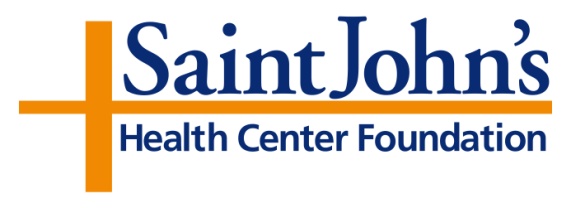 SAINT JOHN’S HEALTH CENTER FOUNDATION AND IRENE DUNNE GUILD TO HONORDAVID AND YOLANDA FOSTER AND TONIAN HOHBERG AT ANNUAL CARITAS GALASpecial Performance by David FosterSANTA MONICA, CA (July 8, 2014) – The Irene Dunne Guild will co-host the 2014 Caritas Gala in partnership with the Saint John’s Health Center Foundation on Oct. 25 at the Beverly Wilshire Hotel, Beverly Hills.  The event will honor multi award-winning musician, songwriter, composer, arranger, producer and recording artist David Foster and his wife, television personality, model and interior designer Yolanda Foster; and Tonian Hohberg, president and founder of FIDM/Fashion Institute of Design & Merchandising. The black-tie Caritas Gala will feature a special performance by David Foster.  “The Caritas Gala celebrates individuals who demonstrate compassion for others through exceptional service to the community,” said Bob Klein, President and CEO, Saint John’s Health Center Foundation.   “Clearly, our honorees truly exemplify the spirit of Caritas and we are extremely grateful for their generosity and myriad contributions.”  “All of our honorees not only are accomplished figures in their respective professional arenas, but each is personally dedicated to creating healthier communities,” said Kate Prudente, president of the Irene Dunne Guild. “It gives me great pleasure to be among those celebrating these remarkable individuals.”The 2014 Caritas Award will be presented to David and Yolanda Foster for their continuous support of Providence Saint John’s. David is one of the most successful record producers in history.  He has created albums that have collectively sold in the hundreds of millions and has worked with Barbra Streisand, Celine Dion, Whitney Houston, Michael Jackson, Madonna, Andrea Bocelli, Michael Bublé, Josh Groban, Rod Stewart and Stevie Wonder, among a host of others.  David has won 16 Grammy Awards, an Emmy Award, a Golden Globe and received three Oscar nominations for “Best Original Song.” He has been inducted into the Songwriter’s Hall Of Fame and received a star on The Hollywood Walk of Fame.  In 2012, David entered into a new phase in his career, becoming chairman of Universal’s Verve Music Group. He has made charitable work his life’s other priority, founding The David Foster Foundation in 1985. David has volunteered his time and talent to more than 400 charities, including the annual Muhammad Ali Celebrity Fight Night, The Andre Agassi Foundation and Carousel of Hope.  Yolanda Foster is best known for her starring role in “The Real Housewives of Beverly Hills.” Born in Papendrecht, Netherlands, she was discovered at 16 by Eileen Ford, owner of Ford Models. She signed with Ford and modeled throughout the world.  Based on her own battle with Lyme disease, Yolanda has become an impassioned advocate for seeking a cure for the debilitating disease.  A dedicated philanthropist, she is a major supporter of the David Foster Foundation, Habitat for Humanity and the Belo Children’s Cancer Ward in Manila Hospital in the Philippines. She currently runs Hopelessly Romantic, a business to help men and women “get wise and keep their romance alive.”  Foundation Trustee Tonian Hohberg will be honored with the Spirit of Saint John’s Award for her inspirational service to Providence Saint John’s and its mission. Hohberg is president and founder of Fashion Institute of Design & Merchandising, an internationally recognized college with 7,000 students and more than 60,000 graduates. FIDM is a private degree granting institution of higher learning that specializes in preparing students for careers in fashion design, interior graphic, visual and entertainment industries. She also is founder and president of the FIDM Scholarship Foundation and the FIDM Library and Museum Foundation. A four-term commissioner for the California Student Aid Commission, Hohberg was a member of the American Council on Education Governmental Relations Committee and serves on the executive committee of the Central City Association. She has been honored by the National Women’s Economic Alliance Foundation, the National Conference of Christians and Jews and THE MUSES of California Science Center, among others.The Caritas Gala is co-hosted each year by the Irene Dunne Guild in partnership with Saint John’s Foundation to honor individuals who exemplify dedication and commitment to the community and embody the philosophy and mission of Providence Saint John’s. Proceeds from the gala benefit vital programs and services at the health center. Since 1987, the Guild has raised more than $11 million and has supported Providence Saint John’s through a wide variety of innovative philanthropic, educational and volunteer programs and services. The Guild was named for the late actress Irene Dunne, considered the “First Lady” of Providence Saint John’s. This year’s event chair is guild member Evelyn Guerboian.Past Caritas Gala honorees include Tom Hanks and Rita Wilson, Warren Beatty and Annette Bening, Former First Lady Nancy Reagan, Sir Anthony Hopkins, Arnold Schwarzenegger and Maria Shriver, Martin Sheen, Vin Scully, Robert Wagner, Angela Lansbury, Pierce Brosnan, Julie Andrews and Blake Edwards, Chris O’Donnell and Jimmy Stewart. Individual tickets to the Oct. 25 Caritas Gala are $500 and sponsorship packages are available. For more information, please contact Tess Csiszar at the Saint John’s Health Center Foundation at (310) 829-8168 or email at Tess.Csiszar@stjohns.org. # # #Contact:Katy Sweet/Pam Giangregorio			Katy Sweet & Associates Public Relations	(310) 479-2333 / Pam@KatySweetPR.com	